                                                                                                                                                  Приложение №Муниципальное бюджетное дошкольное образовательное учреждение«Комбинированного вида № 55 «Чудесница» г. Воркута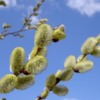 Воспитатель:                                                                                                                                           Недоступ О.В.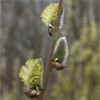 2012 г.Часть зала оборудована под торговую площадь. Стоят торговые ряды, где есть игрушки, бумажные цветы, яйца, булочки, печенье, конфеты, вазы с веточками вербы. Рядом находятся ведущие (девочки) в русских сарафанах и платках, торговец с лотком в русской рубахе с кушаком и шляпе.Воспитатель: Здравствуйте, ребята, гости дорогие. Милости просим! Будьте здоровы и счастливы, а наша встреча пусть будет весёлой и радостной! Потому что она посвящена русскому народному празднику  -  Вербному  Воскресенью.Воспитатель: Сегодня с ребятами мы вам расскажем о том, что это за день -  Вербное  воскресение и как его праздновали на Руси.За неделю до Пасхи на Руси празднуется Цветоносное воскресение или  Вербное . В  Вербное  воскресение церковь празднует вход Господень в Иерусалим. Этот день так называется потому что утром в этот день в церкви раздавали зелёные ветви пальм, а у нас на Руси-веточки вербы, с которыми стоят молящиеся в знак воспоминания о народе, встречавшем в этот день Христа с пальмовыми ветвями при входе в Иерусалим.В  Вербное  воскресение, первые распускающиеся весной ветви знаменуют победу спасителя над смертью и адом, напоминают о будущем воскресении всех людей из мёртвых.После молитвы верующие несли веточки вербы домой. Считалось, что эта веточка приносит здоровье семье, спасает скот от болезней и смерти.В древней Руси в  Вербное  воскресенье патриарх Всея Руси принимал в своей столовой нищих, слепых, безногих, увеченных.Он лично каждого кормил, поил, затем умывал, вытирал и лобзал их ноги. В конце раздавал милостыню.Воспитатель: У самого Кремля под древними стенами шумит  вербный  торг, который зовётся"верба".По всей красной площади "гуляет верба", великий торг - праздничным товаром ,пасхальными игрушками, образами, бумажными цветами, сладостями, пасхальными яичками и .... вербой. (По площади (классу) идет торговец с лотком и раздает гостям сладости и сувениры)Воспитатель:Солнце брызжет, солнце греет.Небо-василёк.Сквозь берёзки тихо веет тёплый ветерок.Всё звонче над шатрамиВьётся писк и гам.Дети с пёстрыми шарамиТянутся к ларькам."Верба! Верба!" В каждый лавкеБархатный пучок.Дед распродал все охапки-ловкий старичок!Воспитатель:Шерстяные обезьянкиПляшут на щитках.Воспитатель: "Ме-ри-кан-ский жительв склянке ходит на руках!"Воспитатель: До позднего вечера не смолкали веселые игры и конкурсы в этот день. Предлагаем и вам принять участие в состязаниях.1 конкурс "Не урони яйцо"Играющие берут в зубы ложку с яйцом и по команде идут через зал, стараясь не уронить яйцо. Победит тот кто быстрее вернётся на место.Воспитатель: 2 конкурс "Дружеское рукопожатие"4 человека стоят с завязанными глазами. 2 человека поворачиваются друг к другу спиной, отходят на 5 шагов в противоположные стороны, поворачиваются вокруг себя, делают 5 шагов навстречу друг другу и обмениваются рукопожатием. Какая пара вперёд?Воспитатель 1: 3 конкурс: "Бег по кочкам"2 человека переставляя 2 дощечки - перепрыгивают по дощечкам до меток, а обратно бегом)Воспитатель: 4 конкурс с бабушкиными клубками ( для малышей)2 играющих соревнуются между собой, перенося клубки из одной корзины в другую. Причём за 1 раз можно принести только 1 предмет. Выигрывает тот, кто сделает это быстрее.Воспитатель: 5 конкурс:"Займи стульчик"Выбирается 5 играющих и 4 стульчика. По моему сигналу играющие начинают бегать вокруг стульев. Как только я ударю в бубен все садятся на стулья, кому не хватит ,тот выбывает из игры.Воспитатель: А сейчас загадки:Наша толстая ФедораНаедается не скоро.А зато, когда сыта,От федоры теплота (печка).Воспитатель: Мнут и катают,В печи закаляют,А потом за столомНарезают ножом(хлеб).Воспитатель: В одном бочонкеДва разных пиваНе смешиваются(яйцо).Воспитатель: Из под снега расцветает,Раньше всех весну встречает. (Подснежник)Воспитатель: Игра с бубномВзявшись за руки, дети становятся в круг, внутри которого должны находиться 2 играющих. Одному из них завязывают глаза, а другому дают бубен. Ориентируясь на его звук, 1 должен ловить, а 2 убегает от него вовремя заглушая звук, чтобы не попасться.Ребенок: Пудель, страшно удивленный,Тявкает на всех.В небо шар взлетел зеленый,А вдогонку смех.Ребенок: Смотрим на вербу и радуемсяИ как все - таки хорошо устроено:Только зима уходит, а уж вербочкаОпушилась - Христа встречать.Ребенок: Мальчики да девочкиСвечечки да вербочкиПонесли домой.Огонечки теплятся,Прохожие крестятся,И пахнет весной.Ветерок удаленький,Дождик, дождик маленький,В воскресенье  Вербное Завтра встану перваяДля Святого дня.Воспитатель: Маленьких детей шутливо стегали веточками вербы, приговаривая: "Как вербочка растет, так и ты расти". А тех, кто постарше стегли посильнее, но не больно, говоря: "Верба хлест, бей до слез. Бьем, чтобы были здоровыми".Послушайте.Ребенок: Уже распались куколки,Их бабочки прожгли.Пушистые куколкиНа вербах расцвели.Пред  Вербным  Воскресеньем,Всех, тех кто молодой,С усмешками и с пением,Обрызгали водой.Водою обливали их:Пусть свежей будет грудь.И вербой ударяли их:Как верба нежным будь.Втыкали вербу малуюЗа образа, в углах,Чтоб силой смертно-алоюНе встал пожар в домах.Свети нам, радость здешняя,Цветы, земля, вода.Цвети нам верба вешняя,Цвети с весной всегда!( В заключении праздника всем гостям дарят по веточке вербы)